Supplemental Digital Content 6: Scatterplot of relative abundance (log2 (relative abundance + 0.001)) of OTU 1110378 and Fat Free Mass Index (FFMI) Z score in boys (n = 18).  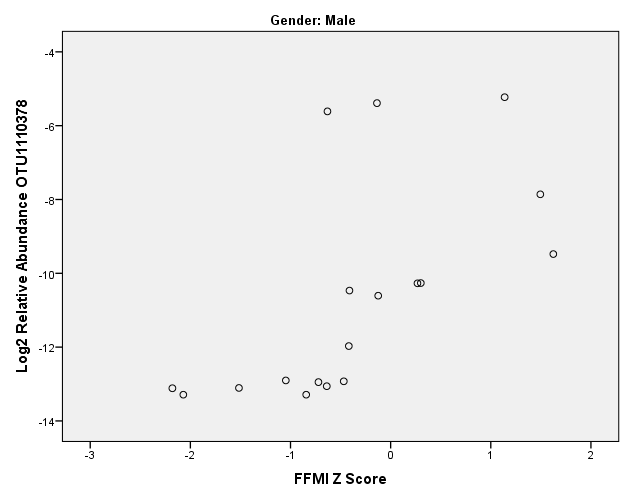 